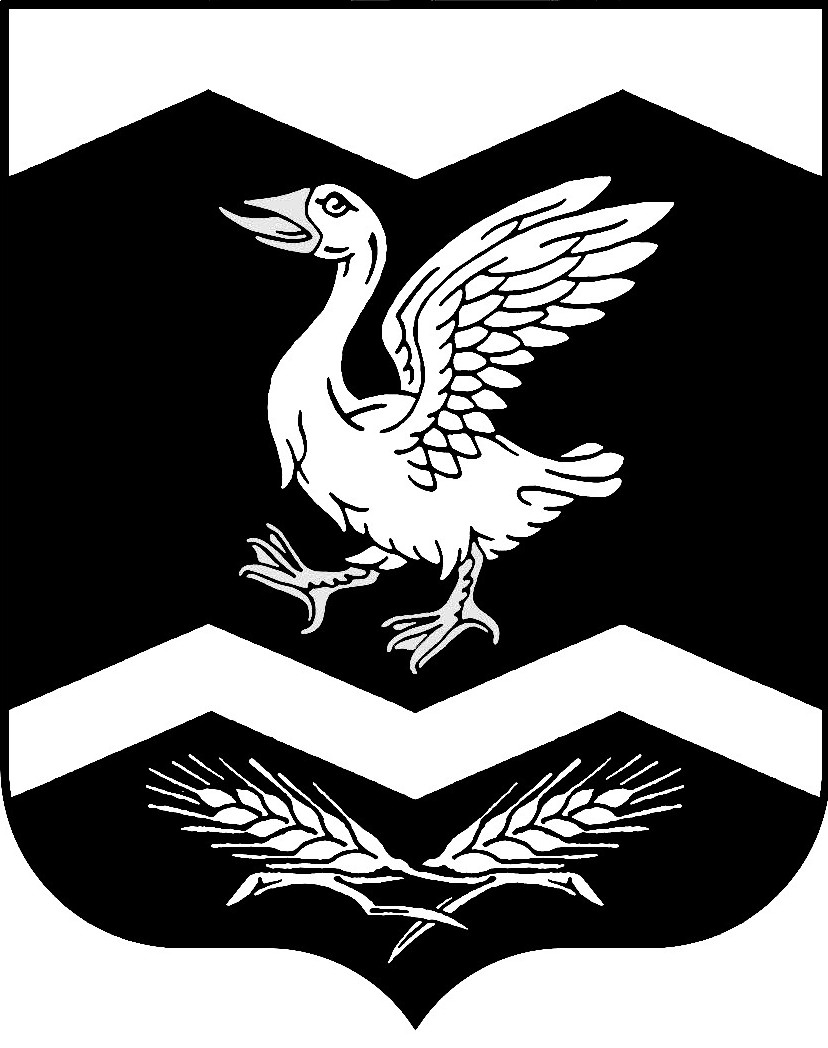 Курганская областьШадринский районКРАСНОМЫЛЬСКАЯ   СЕЛЬСКАЯ  ДУМАРЕШЕНИЕот " 17" ноября  2015 года						                     № 38с.КрасномыльскоеОб утверждении порядка проведения Администрацией Красномыльского сельсовета осмотра зданий, сооружений в целях оценки их технического состояния и надлежащего технического обслуживанияВ соответствии с Градостроительным кодексом Российской Федерации, Уставом Красномыльского сельсовета Шадринского района Курганской области, Красномыльская сельская ДумаРЕШИЛА:1. Утвердить порядок проведения Администрацией Красномыльского сельсовета осмотра зданий, сооружений в целях оценки их технического состояния и надлежащего технического обслуживания согласно приложению к настоящему решению.2 Обнародовать  настоящее решение на доске информации в Администрации  Красномыльского сельсовета.на официальном сайте Администрации Красномыльского сельсовета  в сети "Интернет".3. Контроль за исполнением настоящего решения возложить на Главу Красномыльского сельсовета.Глава  Красномыльского сельсовета                                                     Г.А.Стародумова					                                                                                                                         Приложение к решению  Красномыльской                        сельской         Думыот «17» ноября  2015 года № 38«Об утверждении порядка проведения Администрацией Красномыльского сельсовета осмотра зданий, сооружений в целях оценки их технического состояния и надлежащего технического обслуживания»Порядокпроведения Администрацией Красномыльского сельсовета осмотра зданий, сооружений в целях оценки их технического состояния и надлежащего технического обслуживания1. Настоящий Порядок проведения Администрацией Красномыльского сельсовета осмотра зданий, сооружений в целях оценки их технического состояния и надлежащего технического обслуживания (далее - Порядок) определяет процедуру проведения АдминистрациейКрасномыльского сельсовета (далее – местная администрация) осмотра зданий, сооружений в целях оценки их технического состояния и надлежащего технического обслуживания в соответствии с требованиями технических регламентов к конструктивным и другим характеристикам надежности и безопасности объектов, требованиями проектной документации указанных объектов и направления лицам, ответственным за эксплуатацию зданий, сооружений, рекомендаций о мерах по устранению выявленных нарушений.2. Осмотр зданий, сооружений в целях оценки их технического состояния и надлежащего технического обслуживания проводится местной администрацией в отношении зданий, сооружений, расположенных на территории Красномыльского сельсовета, в случае поступления в местную администрацию заявлений физических или юридических лиц о нарушении требований законодательства Российской Федерации к эксплуатации зданий, сооружений, о возникновении аварийных ситуаций в зданиях, сооружениях или возникновении угрозы разрушения зданий, сооружений, за исключением случаев, если при эксплуатации зданий, сооружений осуществляется государственный контроль (надзор) в соответствии с федеральными законами.3. Поводом для проведения местной администрацией осмотра здания, сооружения являются:а) заявление физического и (или) юридического лица либо их представителей о нарушении требований законодательства Российской Федерации к эксплуатации здания, сооружения, о возникновении аварийной ситуации в здании, сооружении или возникновении угрозы разрушения здания, сооружения;б) извещение лица, ответственного за эксплуатацию здания, сооружения, при эксплуатации здания, сооружения о возникновении аварийной ситуации в здании, сооружении.4. Местная администрация проводит проверку информации, полученной в соответствии с пунктом 3 настоящего Порядка, и не позднее пяти рабочих дней со дня ее получения принимает решение о проведении осмотра здания, сооружения в форме распоряжения Администрации Красномыльского сельсовета.В случае возникновения аварийной ситуации в здании, сооружении или возникновения угрозы разрушения здания, сооружения местная администрация проводит проверку информации, полученной в соответствии с пунктом 4 настоящего Порядка, и не позднее одного рабочего дня со дня ее получения принимает решение о проведении осмотра здания, сооружения в форме распоряжения Администрации Красномыльского сельсовета.5. Копия распоряжения Администрации Красномыльского сельсовета о проведении осмотра здания, сооружения в течение трех рабочих дней с момента издания направляется (вручается) местной администрацией лицу, указанному в подпунктах "а", "б" пункта 3 настоящего Порядка, а также вручается собственнику здания, сооружения или лицу, владеющему зданием, сооружением на ином законном основании, в случае, если лицом, ответственным за эксплуатацию здания, сооружения, является привлеченное на основании договора физическое или юридическое лицо.В случае возникновения аварийной ситуации в здании, сооружении или возникновения угрозы разрушения здания, сооружения копия распоряжения Администрации Красномыльского сельсовета о проведении осмотра здания, сооружения в течение одного рабочего дня с момента издания направляется (вручается) местной администрацией лицу, указанному в подпунктах "а", "б" пункта 3 настоящего Порядка, а также вручается собственнику здания, сооружения или лицу, владеющему зданием, сооружением на ином законномосновании, в случае, если лицом, ответственным за эксплуатацию здания, сооружения, является привлеченное на основании договора физическое или юридическое лицо.6. При проведении осмотра здания, сооружения и подготовке рекомендаций о мерах по устранению выявленных нарушений местная администрация решает следующие задачи:а) устанавливает факт нарушения требований законодательства Российской Федерации к эксплуатации здания, сооружения, возникновения аварийной ситуации в здании, сооружении или возникновения угрозы разрушения здания, сооружения;б) определяет необходимые меры по устранению выявленных нарушений.7. Для решения задач, указанных в пункте 6 настоящего Порядка, местная администрация проводит следующие мероприятия:а) осмотр здания, сооружения, в целях оценки их технического состояния и надлежащего технического обслуживания в соответствии с требованиями технических регламентов к конструктивным и другим характеристикам надежности и безопасности объектов, требованиями проектной документации указанных объектов, в том числе с применением фото- и видеосъемки, и оформление акта осмотра (приложение 1 к настоящему Порядку) с приложением необходимых документов, включая схемы и чертежи;б) истребование и получение у лиц, ответственных за эксплуатацию здания, сооружения, журнала эксплуатации здания, сооружения, результатов инженерных изысканий, проектной документации, актов освидетельствования работ, строительных конструкций, систем инженерно-технического обеспечения и сетей инженерно-технического обеспечения здания, сооружения, иной необходимой для эксплуатации здания, сооружения документации, справок, сведений, письменных объяснений, их изучение и оценка;в) истребование и получение документов, справок, сведений, а также разъяснений от собственника здания, сооружения, не являющегося лицом, ответственным за эксплуатацию здания, сооружения;г) организация экспертиз, исследований, лабораторных и иных испытаний;д)  истребование и получение дополнительных документов или информации, привлечение специалистов и (или) организаций для принятия местной администрацией соответствующего решения.8. Срок проведения мероприятий, указанных в пункте 7 настоящего Порядка, не может превышать десяти рабочих дней.9. По результатам проведения мероприятий, указанных в пункте 7 настоящего Порядка, в срок не позднее пяти рабочих дней со дня подписания акта осмотра здания, сооружения местной администрацией подготавливаются рекомендации о мерах по устранению выявленных нарушений (приложение 2 к настоящему Порядку) и  направляются заказным почтовым отправлением с уведомлением о вручении или вручаются лицу, ответственному за эксплуатацию здания, сооружения.10. Копия рекомендаций о мерах по устранению выявленных нарушений в срок не позднее трех рабочих дней со дня подписания направляется лицу, указанному в подпункте "а" пункта 3 настоящего Порядка, а также собственнику здания, сооружения или лицу, владеющему зданием, сооружением на ином законном основании, в случае, если лицом, ответственным за эксплуатацию здания, сооружения, является привлеченное на основании договора физическое или юридическое лицо.11. В случае если местная администрация приходит к выводу о том, что здание, сооружение не введено в эксплуатацию в установленном законом порядке либо факт нарушения требований законодательства Российской Федерации к эксплуатации здания, сооружения, влияющего на безопасность здания, сооружения, возникновения аварийной ситуации в здании, сооружении или возникновения угрозы разрушения здания, сооружения отсутствует, лицу, указанному в подпунктах "а", "б" пункта 3 настоящего Порядка, местной администрацией в срок не позднее трех рабочих дней со дня подписания акта осмотра подготавливается и направляется соответствующее уведомление.12. В случае если при эксплуатации здания, сооружения осуществляется государственный контроль (надзор) в соответствии с федеральными законами, лицу, указанному в подпунктах "а", "б" пункта 3 настоящего Порядка, местной администрацией в срок не позднее трех рабочих дней со дня получения  информации, указанной в пункте 3 настоящего Порядка, подготавливается и направляется соответствующее уведомление.Приложение 1 к Порядку проведения Администрацией Красномыльского сельсовета осмотра зданий, сооружений в целях оценки их технического состояния и надлежащего технического обслуживания                                    Администрация Красномыльского сельсовета                                                                             Акт                                                           осмотра здания (сооружения)________________		                                                                         _______________           (место составления)                                                                                                                                                                     (дата составления)______________________________________________________________________________(должность, фамилия, имя, отчество должностного лица (должностных лиц) местной администрации, проводившего осмотр)в соответствии со статьёй 5524 Градостроительного кодекса Российской Федерации и на основании распоряжения Администрации Красномыльского сельсовета от «___» _______ 20___ года № _____ «____________________________________________________________»,(наименование распоряжения)при участии _______________________________________________________________(фамилия, имя, отчество, должность (специальность) лица, привлеченного местной администрацией_________________________________________________________________________,для участия в осмотре здания (сооружения), реквизиты документов, удостоверяющих личность и полномочия (квалификацию))в присутствии ______________________________________________________________(фамилия, имя, отчество лица, ответственного за эксплуатацию здания (сооружения),__________________________________________________________________________фамилия, имя, отчество физического лица (представителя юридического лица) – правообладателя здания (сооружения),__________________________________________________________________________реквизиты документов, удостоверяющих личность и полномочия)с «___» _____ 20___ г. по «___» _____ 20___ г. провел(и) осмотр здания (сооружения) _________________________________________________________________________,(наименование и назначение здания (сооружения))расположенного по адресу __________________________________________________.Осмотром установлено следующее: ______________________________________(описание результатов осмотра здания (сооружения), включая__________________________________________________________________________основания здания (сооружения), строительные конструкции, сети инженерно-технического обеспечения и системы __________________________________________________________________________инженерно-технического обеспечения, их элементы, выявленных нарушений, влияющих на безопасность здания (сооружения),__________________________________________________________________________при отсутствии нарушений, влияющих на безопасность здания (сооружения), указывается «нарушений не выявлено»)К акту осмотра здания (сооружения) прилагаются __________________________________________________________________________________________________________Участники осмотра здания (сооружения)___________________             ______________            _________________         (должность (специальность))        (подпись)                                                (фамилия, инициалы)Присутствующие при осмотре здания (сооружения___________________             ______________            _________________                   (должность)               (подпись)                                                 (фамилия, инициалы)Акт осмотра здания (сооружения) подписать отказался __________________________________________________________________________(делается отметка должностным лицом (лицами), составившим акт осмотра здания (сооружения), __________________________________________________________________________в случае отказа от подписи лица, присутствовавшего при осмотре здания (сооружения))Акт осмотра здания (сооружения) составил(и) ___________________             ______________            _________________                   (должность)               (подпись)                                                 (фамилия, инициалы)Приложение 2 к Порядку проведения Администрацией Красномыльского сельсовета осмотра зданий, сооружений в целях оценкиих технического состояния и надлежащего технического обслуживания                                              Администрация Красномыльского сельсовета                                                                               Рекомендации                            о мерах по устранению выявленных при проведении осмотра                                                       здания (сооружения) нарушений________________		_______________           (место составления)                                                                                                                                      (дата составления)Направлены ________________________________________________.                                           (физическое или юридическое лицо, ответственное за эксплуатацию здания (сооружения))Администрацией Красномыльского сельсовета«___» ______ 20___ года в соответствии со статьёй 5524 Градостроительного кодекса Российской Федерации и на основании распоряжения Администрации Красномыльского сельсовета от «___» ______ 20___ года № ____ «_________________________________________________»(наименование распоряжения) проведен осмотр здания (сооружения)                        _________________________________________________________________________,(наименование и назначение здания (сооружения))расположенного по адресу __________________________________________________.При проведении осмотра здания (сооружения) выявлены следующие нарушения:__________________________________________________________________________(указываются выявленные при осмотре здания (сооружения) нарушения, _________________________________________________________________________.влияющие на безопасность такого здания (сооружения))На основании вышеизложенного и в целях устранения выявленных нарушений Администрация Красномыльского сельсовета рекомендует принять следующие меры:__________________________________________________________________________(указываются мероприятия, которые необходимо выполнить лицу, ответственному за эксплуатацию здания (сооружения),__________________________________________________________________________для устранения выявленных при осмотре здания (сооружения) нарушений, влияющих на безопасность такого здания (сооружения))Глава Красномыльского сельсовета	______________	__________________			(подпись)		                   (инициалы, фамилия)Рекомендации получил___________________             ______________            _________________                   (должность)               (подпись)                                                 (фамилия, инициалы)"___" __________ 20__ года.Рекомендации направлены почтой _______________________________________                                                                                                                                                          (реквизиты почтового отправления